ANALYSIS OF ECONOMIC CONDITIONS IN THE GEORGE WALKER BUSH ERA AS REFLECTED IN THE NOVEL THE HUSBANDBY DEAN KOONTZABSTRACTIn the era of George Walker Bush's leadership experienced economic decline, one of the regulations on George Walker Bush's policy in its leadership is that the derivative products are very low, online platforms are regulated and are not restricted to everyone in other ways people can be free whatever they want by derivatives because they do not have rules so this became a problem and became one of the causes of the financial crash. In a novel, the writer usually tries as much as possible to give direction to the reader to find hidden messages such as the description of the reality of life through a story contained in the novel. The analysis of this research is the novel "The husband" written by Dean Koontz. This novel is one of the novels recognized as "the most popular suspense novelist in America" ​​(Rolling stone) and as one of the most well-known and successful writers today, Dean Ray Koontz has received millions of readers worldwide and praise from critics everywhere- where for stories about characters, mysteries, and heartfelt adventures. The novel the husband by Dean Koontz, tells the story of George Walker Bush's leadership. The fourth section closes with a brief description of the background conditions against which Mr. Bush's second term was set. In general, the author has found that the Bush administration's reaction to the recession that took place between 2001 and late 2003 was correct but poorly schemed.Keyword: George Walker Bush's era, Novel The Husband,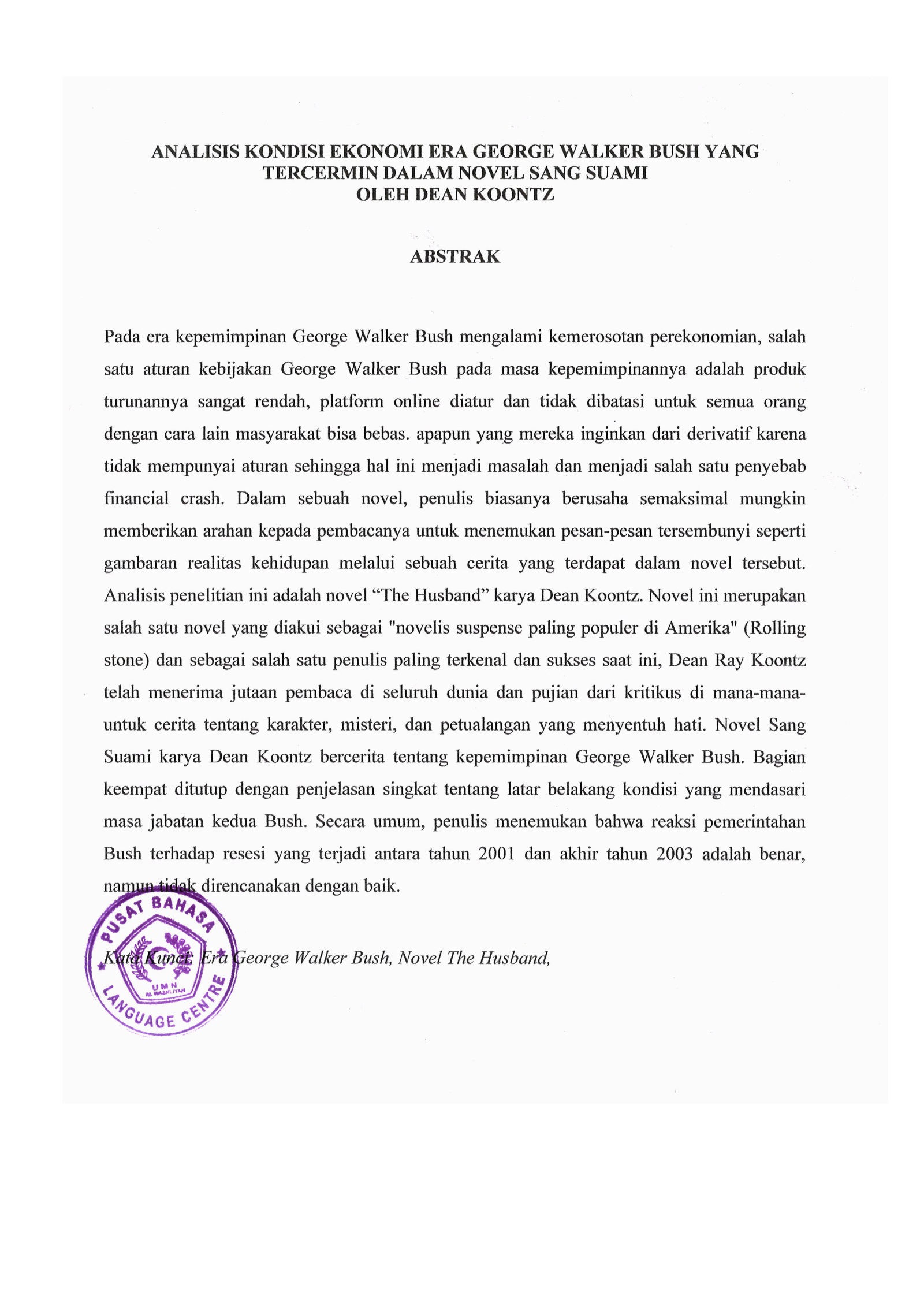 